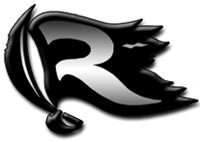 East Paulding High School Basketball BOOSTER CLUB WELCOME LETTERGreetings Parents, and Guardians,On behalf of the EPHS Basketball Booster Club, we want to welcome you to another exciting season of basketball, and we would like to provide you with a brief introduction to the Booster Club.WHAT IS THE PURPOSE OF THE EAST PAULDING BOOSTER CLUB?The purpose of the Booster Club is to support the Varsity, JV, and Freshman basketball programs.  We are a non-profit organization composed solely of volunteers.  We offer a variety of ways people can lend a hand and encourage everyone to participate whether in concessions sales, fundraising, and event planning.  Through the donations of both time and finances, we can provide the programs such things as, pre-game meals, t-shirts, and other equipment necessary to make them a success.  The Booster Club oversees working concession stands along with gates for our middle school programs.WHO CAN JOIN THE BOOSTER CLUB?The Booster Club is made up of parents, guardians, and other family members of the players.  All are welcome, no experience is necessary!HOW IS THE BOOSTER CLUB FUNDED?The Booster Club is funded through membership dues ($25.00), donations from individuals and businesses, and through fundraising activities.IF I JOIN, WHAT DO I HAVE TO DO?Once you pay your membership fee, you can decide how much time and what level of involvement you can provide.  We only ask you to work a total of 4 shifts in the concession stand throughout the season.  We will have three Booster Club meetings throughout the season.  One at the beginning, one before Christmas, and one at the end of the season.  We welcome your ideas and your vote in decision-making.BOOSTER CLUB MEMBERSHIP FORMThe purpose of the Booster Club is to support our Varsity, JV, and Freshman teams.  With this membership drive and season fundraising efforts our goal is to raise enough money to afford things that will benefit our players.  The more we raise the more we can do.  Some goal items this year include end of season event, team party, Senior posters for the gym and personalized items for the players.$25- Black Membership$50- Silver Membership (Sweat Shirt/ Player #)$75- Raider Membership (Sweat Shirt/Player #, Concession Stand Discount Card)        COMPLETED FORMS, CASH, CASH APP, CHECK(MAKE ALL CHECKS PAYABLE TO EPHS BASKETBALL)The Board is excited to be working on your behalf to make this year’s Basketball Program Great!  Working together, we can make this a fun and memorable experience for our players!Your Executive BoardFred Anderson			PresidentLindsey	Verkerk			Vice PresidentCarolyne Dukes			TreasurerSuzanne Pengelly		Secretary Parent Support Gear 2021/22Yard Signs (Personalized)					$30 x Qty: ________   $ ________Car Decals							$15 x Qty: ________	   $________T-Shirts:Black Gameday Tee:  Size S _____M____L___XL___XXL___			$15 x Qty: _____________          $ __________$3 extra for XXL or largerGrey Gameday Tee:  Size S___M___L___XL____XXL____			$15 x Qty: _____________	       $ __________$3 extra for XXL or largerBlack Game Day Sweatshirt: Size S___M___L___XL___XXL___		$25 x Qty: ____________	       $ __________$ 3 extra for XXL or largerGrey Game Day Sweatshirt: Size S___M___L___XL___XXL____		$25 x Qty:  _____________            $ ____________Member’s NamePlayer’s NamePlayer’s GradeMember Phone #Member Email